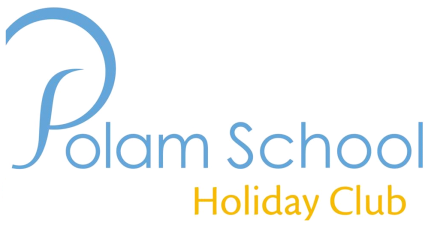 * Please note that the Summer Holiday Club ends on Friday 16th August at 4pm.  There is no late provision on this day.Signed 				       Email Address: 			___________________Contact Tel No: ____________________________                            	Please see next for details of session times and costs!Please calculate weekly total from the boxes ticked above and send the fee with the booking form by 2.00pm Friday 5th July.Please note that a payment is required to confirm the place. Amount Paid £                                  Payment Method _______________________________(If paying using Childcare Vouchers please attach a copy of your payment receipt/confirmation)At Cognita we look after your personal information and only use your personal information for the purpose for which it has been collected.  If you would like further information about how and why we use your personal information, please see our privacy notices; these are available here: https://www.polamschool.co.uk/privacy-and-cookie-policies----------------------------------------------------------------------------------------------------------Polam Holiday Club – Payment information.Ofsted No. EY542 689                                 DfES No. 820/6000Cheques payable to:  Polam School.If paying via bank transfer or childcare vouchers, please state clearly: your parent/child name and ‘Holiday Club’ as the reference.Bank details:	A/C Name:	 Cognita Schools Ltd – Polam School          		Sort Code: 	12-01-03         		A/C No: 	00646436Voucher Companies:Edenred (formerly called Accor) – Ref: P423006Sodexo Pass Ltd Ref: - 149477Computershare Voucher Scheme (formerly Busy Bees) – Ref: 0008068499                                                                                                              0008376176                                                                                                              0008363973	   	    0007849015Co-op Ref:             85004936Care 4 You Ref:    21428648Fideliti:                  Parents provide the vouchers to be redeemed on line.WEEK 1w/b 15 JULYa.m. onlya.m. + lunchlunch + pmp.m. onlyfull dayTea 4 – 5pm£7.00 per hrLate 5 – 6pm£7.00 per hrWEEK 1w/b 15 JULYMonWEEK 1w/b 15 JULYTuesWEEK 1w/b 15 JULYWedWEEK 1w/b 15 JULYThursWEEK 1w/b 15 JULYFriWEEK 2w/b 22 JULYa.m. onlya.m. + lunchlunch + pmp.m. onlyfull dayTea 4 – 5pm£7.00 per hrLate 5 – 6pm£7.00 per hrWEEK 2w/b 22 JULYMonWEEK 2w/b 22 JULYTuesWEEK 2w/b 22 JULYWedWEEK 2w/b 22 JULYThursWEEK 2w/b 22 JULYFriWEEK 3w/b 29 JULYa.m. onlya.m. + lunchlunch + pmp.m. onlyfull dayTea 4 – 5pm£7.00 per hrLate 5 – 6pm£7.00 per hrWEEK 3w/b 29 JULYMonWEEK 3w/b 29 JULYTuesWEEK 3w/b 29 JULYWedWEEK 3w/b 29 JULYThursWEEK 3w/b 29 JULYFriWEEK 4w/b 5 AUGUSTa.m. onlya.m. + lunchlunch + pmp.m. onlyfull dayTea 4 – 5pm£7.00 per hrLate 5 – 6pm£7.00 per hrWEEK 4w/b 5 AUGUSTMonWEEK 4w/b 5 AUGUSTTuesWEEK 4w/b 5 AUGUSTWedWEEK 4w/b 5 AUGUSTThursWEEK 4w/b 5 AUGUSTFriWEEK 5w/b 12 AUGUSTa.m. onlya.m. + lunchlunch + pmp.m. onlyfull dayTea 4 – 5pm£7.00 per hrLate 5 – 6pm£7.00 per hrWEEK 5w/b 12 AUGUSTMonWEEK 5w/b 12 AUGUSTTuesWEEK 5w/b 12 AUGUSTWedWEEK 5w/b 12 AUGUSTThursWEEK 5w/b 12 AUGUSTFriCloses at 4pm todayCloses at 4pm todayNOTESChildren can arrive from 8.00amCOSTSam only        £20.00 per dayNOTESActivities begin at 8:30amCOSTSam + lunch  £23.00 per dayNOTESMornings are 8.00am to 12.00pmCOSTSpm only£20.00 per dayNOTESLunch is 12noon to 12.30pmCOSTSlunch + pm£23.00 per dayNOTESAfternoons are 12.30pm to 4.00pmCOSTSFull day£38.00 per dayNOTESLate supervision runs from 4.00pm to 6.00pmCOSTSLate supervision£7.00 per hour